15.04.    Экономика Элементы налога и способы взимания налоговОпределение понятия «налог» дано в ст. 8 НК РФ.Налог— обязательный индивидуальный платеж, взимаемый с организаций и физических лиц в форме отчуждения принадлежащих им на правах собственности, хозяйственного ведения или оперативного управления денежных средств в целях финансового обеспечения деятельности государства и (или) муниципальных образований.Налог считается установленным, и у налогоплательщика возникает обязанность его уплачивать, если в законодательном порядке определены все элементы налога:• субъект налогообложения;• объект налогообложения;• налоговая база;• налоговая ставка;• налоговый период;• льготы по налогу; порядок исчисления налога;• порядок и сроки уплаты налога.Субъект налога,или налогоплательщик, — лицо, на которое в соответствии с законом возложена обязанность уплачивать налоги.Действующим налоговым законодательством установлено, что в качестве налогоплательщиков (субъекта налогообложения) признаются:• юридические лица;• физические лица;• физические лица, являющиеся индивидуальными предпринимателями.Объект налогообложения— предмет, подлежащий налогообложению.Действующим законодательством предусмотрены следующие объекты налогообложения:• прибыль;• стоимость реализованных товаров (выполненных работ, оказанных услуг);• совокупный доход физических лиц;• транспортные средства;• имущество, находящееся в собственности физических и юридических лиц и др.Налоговая база— стоимостная, физическая или иная характеристика объекта налогообложения. Она служит для количественного измерения объекта налогообложения и является величиной, с которой непосредственно исчисляется налог.Так, при уплате транспортного налога объектом налогообложения являются транспортные средства, а налоговой базой — физическая характеристика транспортного средства (мощность двигателя в лошадиных силах).Налоговая ставка— величина налоговых начислений на единицу налоговой базы. Различают процентные и твердые налоговые ставки.Процентные ставки устанавливаются непосредственно к налоговой базе и могут быть:• пропорциональными;• прогрессивными;• регрессивными.Твердые ставки устанавливаются в абсолютной сумме на единицу налоговой базы. Указанные ставки обычно применяются при обложении земельными налогами. В РФ согласно действующему законодательству такие ставки нашли применение при обложении акцизным налогом.Твердые ставки также используются при уплате транспортного налога, когда исполнительный орган субъекта Федерации устанавливает фиксированную сумму налога на единицу налоговой базы (на 1 лошадиную силу).Пропорциональные ставки действуют в одинаковом проценте к налоговой базе. Примером пропорциональной ставки могут служить определенные российским законодательством ставки налогов на прибыль и на добавленную стоимость.Прогрессивные ставки построены таким образом, что они растут по мере увеличения налоговой базы. При этом профессия ставок налогообложения может быть простой или сложной. В случае применения простой прогрессии налоговая ставка увеличивается по мере роста всей налоговой базы. Если применяется сложная ставка, то происходит деление налоговой базы на части, и каждая последующая часть облагается по повышенной ставке.Регрессивные ставки уменьшаются с увеличением налоговой базы. В РФ регрессивные ставки применяются по единому социальному налогу.За налоговый периодпринимается календарный год или иной период, по окончании которого определяется налоговая база и исчисляется подлежащая уплате сумма налога. Для каждого налога установлен свой налоговый период.Льготами по налогампризнаются предоставляемые отдельным категориям налогоплательщиков определенные законодательством преимущества по сравнению с другими налогоплательщиками, включая возможность не уплачивать налоги или уплачивать их в меньшем размере.Действующим законодательством предусмотрена следующая система льгот: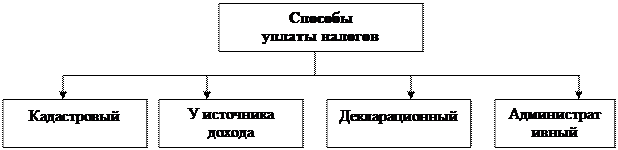 В настоящее время виды налогов и сборов, взимаемые на территории РФ, весьма разнообразны. Налоги можно классифицировать по разным признакам.Все налоги, действующие на территории РФ,в зависимости от уровня установленияподразделяются на три вида:1) федеральные:2) региональные;3)местные. Федеральные налоги устанавливаются, отменяются и изменяются НК РФ и обязательны к уплате на всей территории РФ.Региональные налоги устанавливаются НК РФ. Правительство субъектов Федерации наделено правом вводить или отменять региональные налоги на своей территории и изменять некоторые элементы налогообложения в соответствии с действующим федеральным законодательством.Местные налоги регламентируются законодательными актами федеральных органов власти. Органам местного самоуправления в соответствии с НК РФ предоставлено право вводить или отменять на территории муниципального образования местные налоги и сборы.Классификация налогов в РФ в зависимости от уровня установленияПри введении в действие на территории соответствующего субъекта РФ налога на недвижимость прекращается действие налога на имущество организаций, налога на имущество физических лиц и земельного налога.В зависимости от метода взимания налоги подразделяются следующим образом:1) прямые;2)косвенные. Прямые налоги устанавливаются непосредственно на доход или имущество налогоплательщика, владение и пользование которым служит основанием для налогообложения. К прямым налогам относятся:• налог на доходы физических лиц;• налог на прибыль организаций;• налоги на имущество как юридических, так и физических лиц.Косвенные налоги нередко называются налогами на потребление, непосредственно включаются в цену товара (работы, услуги) в виде надбавки и уплачиваются потребителями. К косвенным налогам относятся:• налог на добавленную стоимость;• акцизы;• таможенные пошлины и др.Нередко на практике проводят разделение налогов в зависимости от их использования:1) общие;2) специальные.К общим налогам относятся большинство взимаемых влюбой налоговой системе налогов. Их отличительная особенность заключается том, что после поступления в бюджет они обезличиваются и расходуются на цели, определенные в соответствующем бюджете.В отличие от них специальные налоги имеют строго целевое предназначение и «закреплены» за определенными видами расходов. В частности, в РФ примером специальных налогов могут служить:• единый социальный налог;• транспортный налог.В зависимости от установленных ставок налогообложенияналоги бывают:1) твердыми;2) процентными (пропорциональными, прогрессивными и регрессивными).1) В зависимости от финансово-экономической целесообразности и отражения в бухгалтерском учетеналоги классифицируются следующим образом: включаемые в продажную цену товаров (работ, услуг);2) относимые на издержки обращения и затраты производства;3) относимые на финансовые результаты;4) уплачиваемые за счет чистой прибыли, остающейся в распоряжении налогоплательщика.В зависимости от принадлежности к уровню бюджетаналоги можно подразделить так:1) закрепленные;2) регулирующие.Закрепленныеналоги непосредственно и целиком поступают в конкретный бюджет или во внебюджетный фонд. Среди них выделяют налоги, поступающие в федеральный, региональный и местные бюджеты.Регулирующие налоги поступают одновременно в бюджеты разных уровней в пропорции, определенной бюджетным законодательством.Особая категория налогов — так называемые специальные налоговые режимы. В НК РФ предусмотрена возможность установления четырех таких режимов.Классификация налогов в РФ в зависимости от субъектов налогообложенияГосударственный бюджет – основной финансовый план государства на определённый период времени, объединяющий главные доходы и расходы государства и имеющий силу закона.Главный финансовый документ действительно имеет силу закона, поскольку разрабатывается Министерством финансов РФ, утверждается и принимается Госдумой РФ, исполняется Правительством РФ, проверяется на исполнение Счётной палатой РФ.Государственный бюджет состоит из расходной и доходной частей.Доходная его часть показывает, откуда поступили средства для бюджета. Главный источник доходной части бюджета – это налоги. Именно в этой форме бюджет получает около 75% всех доходов. Кроме того, источниками доходной части являются так называемые неналоговые доходы: доходы от внешнеэкономической деятельности (например, торговля с другими странами); доходы от имущества, принадлежащего государству; поступления из целевых бюджетных фондов (фонды социального страхования, фонд обязательного медицинского страхования, пенсионные фонды); доходы от государственных облигаций. Это так называемые внутренние неналоговые доходы. Не стоит забывать и внешние неналоговые поступления, т.е. средства, которые иностранные государства предоставляют на возвратной основе, по сути являющиеся процентными ссудами.Расходная часть бюджета показывает, на какие цели направляются собранные государством средства. Государство через бюджет перераспределяет полученные доходы и направляет средства на реализацию государственной экономической политики, а именно на реализацию функций государства как важнейшего социального института и достижение его целей. В нашей стране расходы бюджета направлены на социальное обеспечение, поддержание обороноспособности, правоохранительную деятельность, государственное управление, обслуживание государственного долга, предоставление дотаций предприятиям, развитие инфраструктуры (связь, транспорт, внешнее энергоснабжение и др.).Бюджетная политика предполагает определённое соотношение между доходной и расходной частями бюджета. Разность между доходами и расходами бюджета называется сальдо.Бюджет считается сбалансированным, если доходы равны расходам. Сальдо такого бюджета равно нулю.Дефицитный бюджет имеет отрицательное сальдо. Это значит, что расходы выше доходов.Бюджет профицитный, если расходы ниже полученных доходов. Профицитный бюджет имеет положительное сальдо.Бюджетная система РФ – это основанная на экономических отношениях и юридических нормах совокупность федерального бюджета, бюджетов субъектов РФ, местных бюджетов и бюджетов государственных внебюджетных фондов.У бюджета федерации есть определённая иерархия. Государственный бюджет отражает доходы и расходы федеральных органов власти, региональный бюджет — региональных (краевых, областных и т.д.), муниципальный — муниципальных. Свод бюджетов всех уровней называется консолидированным бюджетом.ВОПРОСЫ1. Налог — это:а) обязательный платеж, взимаемый с юридических и физических лиц;б) обязательный индивидуальный платеж, взимаемый с юридических и физических лиц;в) обязательный индивидуальный безвозмездный платеж,взимаемый с юридических и физических лиц в целях формирования государственных финансов.2. Налоговая ставка — это:а) процентная величина от объекта налогообложения;б) величина налоговых начислений на единицу налоговой базы;в) фиксированная величина от объекта налогообложения.3. Прогрессивное налогообложение — это:а) уменьшение налоговой ставки с ростом налоговой базы;б) увеличение налоговой ставки с ростом налоговой базы;в) когда налоговая ставка не изменяется.4. Налоговая база — это:а) предмет, подлежащий налогообложению;б) стоимостная, физическая, иная характеристика объекта налогообложения;в) период времени, по истечении которого возникает обязанность исчислить и уплатить налог.5. Как классифицируются налоги в зависимости от их использования:б) на федеральные, региональные и местные;в) общие и специальные;а) прямые и косвенные6. Налог на добавленную стоимость взимается:а) с юридических лиц;б) с физических лиц;в) с юридических и физических лиц.7. Как классифицируются налоги в зависимости от уровня власти, устанавливающего их:     а) налоги с твердой и процентной ставкой;б) прямые и косвенные;в) федеральные, региональные и местные8. К какому налогу относится единый социальный налог в зависимости от принадлежности к уровню бюджета:а) закрепленному;б) регулирующему;в) налогу с твердой (регрессивной) налоговой ставкой9. Как классифицируются налоги в зависимости от принадлежности к уровню бюджета:а) прямые и косвенные;б) общие и специальные;в) закрепленные и регулирующиеОтвет подготовит и отправить на эл.почту к  18.04.2020гУровень установленияНалогиФедеральныеНалог на добавленную стоимость Акцизы Налог на доходы физических лиц Единый социальный налог Налог на прибыль организаций Налог на добычу полезных ископаемых Водный налог Сборы за пользование объектами животного мира и за пользование объектами водных биологических ресурсов Государственная пошлинаРегиональныеНалог на имущество организаций Транспортный налог Налог на игорный бизнесМестныеЗемельный налог Налог на имущество физических лицСубъект налогообложенияНалогиНалоги, уплачиваемые юридическими лицамиНалог на прибыль Налог на имущество организацийНалоги, уплачиваемые физическими лицамиНалог на доходы физических лиц Налог на имущество физических лицСмешанные налогиЕдиный социальный налог, налог на добавленную стоимость Транспортный налог Налог на игорный бизнес